순찰자들 The Watchers/ by Paul Keith Davis 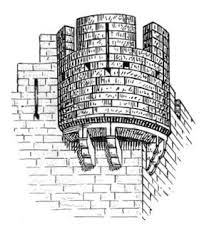 †  순찰자들 The Watchers/ by Paul Keith Davis1995년 초반에, Bob Jones는 두 개의 폭풍우가 미국의 거의 같은 지역을 강타할 것을 예언했습니다. Bob은 그 두 폭풍이 예언적으로 중요한 의미를 가지고 있다고 들었습니다. 첫 번째 태풍은 하나님의 계획을 나타내는 것임에 반해 두 번째는 원수의 계획을 드러낼 것이었습니다. Bob이 두 개의 분명한 태풍을 예언 가운데 보긴 했지만 상륙할 장소는 불확실했습니다. 그 해 7월 말과 8월 초경 Wanda와 나는 올랜도의 오렌지 비치에 있는 우리 집에 밥과 다른 예언자 친구들을 초청하였습니다. 그런데 우리의 모임은 멕시코만을 강타한 허리케인에 의해 방해 받았습니다. Erin이라는 이름의 그 허리케인은 멕시코만에 진입하기 전에 플로리다의 멜버른을 먼저 강타하였습니다. Erin은 1995년 8월 3일에 오렌지 비치에 상륙했습니다. 태풍의 눈은 펜사콜라의 서쪽 경계지역을 스쳐 지나갔고 우리 모임 장소 위를 똑바로 지나갔습니다. Erin 뒤에는 Opal이라는 허리케인이 61일 뒤인 그 해 10월 4일에 같은 지역에 퍼부었습니다. Opal은 150마일에 이르는 해안가와 기반의 침식을 일으키며 파괴적인 결과를 가져왔습니다. 기상학자들은 한 세기에 두 개의 허리케인이 같은 장소를 강타한 것은 예외적인 일이라고 공언했습니다. 단 60여일 만에 같은 장소에 두 개의 허리케인이 상륙한 것은 초자연적인 일입니다!Erin- the Watcher  (Erin – 순찰자)이 두 허리케인의 발생으로 중요한 영적 의미를 가진 두 개의 태풍이 같은 시기에 일어 날것이라는 그 예언이 성취되었습니다. Erin이라는 이름은 “순찰자” 혹은 “깨어서 지켜보는 자”를 뜻합니다. 하나님은 그 말씀을 이루시기 위해 그 분의 말씀을 주의 깊게 지키십니다.Erin 발생 8일 후, 1995년 8월 11일에 매우 아름다운 흰 색 비둘기 한 마리가 우리 집 발코니에 내려앉았습니다. 기이하게도 그 비둘기는 집비둘기가 아님에도 계속 그 곳에 머물러 있었습니다. 우리는 분명히 주께서 이 표적을 “비둘기 같은 공동체”를 상징하는 것이라고 우리에게 말씀하시는 것을 들었습니다. 이 세대 가운데 예수님과의 친밀감을 갈망하는 불타는 마음을 가진 이런 성도의 무리가 나타날 것입니다.주님 안에서 안식을 발견하고 주님도 그들 안에 안식하실 때, 성령께서 이 무리 위에 임하실 것입니다. Fullness of Time 때가 찼다 많은 주목할 만한 일들이 현재 임박해있습니다. 1994-95년의 계시 위에 새로운 강조가 임해왔습니다. 우리는 그 때의 예언들이 성취될 때에 다다랐습니다. 영적 “순찰자”들이 이 말씀들이 성취되는 것을 보도록 하늘의 언약들을 위임받고 있습니다. Visit from a Watcher순찰자의 방문2004년 8월 12일에, 한 영적 존재가 Bob에게 나타나 자신을 “순찰자”라고 소개하였습니다. 30년간의 예언 사역 동안에, 많은 주의 사자들이 밥과 이야기를 나누었지만 이 존재는 오직 하나님의 보좌로부터만 나오는압도할 만한 천국의 위엄을 지니고 있었습니다. Bob은 그 앞에서 서 있는 것이 힘든 것을 느꼈습니다. 왜 “순찰자”를 만난 것이 이번이 처음인지를 물었을 때, 그 사자는 대답하기를 “당신은 새 시대에 살고 있습니다.” 라고 했습니다. 지금 열려져 있는 영적 문을 통하여 예언적 통찰들이 새로운 높이에 다다르고 있습니다. 더 위대한 목적들이 감지되고 있습니다. 더 높은 수준의 영적 권위와 천국의 지원이 임하고 있습니다. 지금은 새 시대입니다.그 순찰자는 자신과 자신과 같은 많은 천사들이 인간의 창조 이래로 이 땅 위에서 하나님의 계획에 동역해 왔다고 말했습니다. 다니엘 4장 13절과 17절 말씀은 “순찰자”와 그의 역할에 대해 말하고 있습니다. 다니엘에 기록되기를 내가 침상에서 뇌 속으로 받은 이상 가운데 또 본즉 한 순찰자, 한 거룩한 자가 하늘에서 내려왔는데 (단 4:13)이는 순찰자들의 명령대로요 거룩한 자들의 말대로니 곧 인생으로 지극히 높으신 자가 인간 나라를 다스리시며 자기의 뜻대로 그것을 누구에게든지 주시며 또 지극히 천한 자로 그 위에 세우시는 줄을 알게 하려 함이니라 하였느니라 (단 4:17)하나님만이 홀로 인류의 통치자이십니다.“순찰자”들은 그 분의 명령을 수행하고 하나님의 권고의 말씀을 전하는 사자로서의 기능을 합니다. “순찰자”는 느부갓네살왕에게 임할 하나님의 7년의 연단의 해를 선포하고 실행에 옮겼습니다. “순찰자”들은 인류의 행위를 관찰하고 기록하고 하늘의 뜻을 진전시킵니다. 하늘의 계획을 이 땅 가운데 성취되도록 돕는 것이 그들의 의무입니다.  Watching over His Word 그의 말씀을 주의하여 지키다.예레미야의 예언적 소명이 성경에서 가장 자주 읽히고 인용되는 구절 중에 하나입니다. 예레미야가 받은 임명을 자세히 살펴보면 “순찰자”의 기능이 포함되는 것을 알 수 있습니다. The Lord spoke to Jeremiah saying, 여호와께서 예레미야레게 이르시기를 보라 내가 오늘날 너를 열방 만국 위에 세우고 너로 뽑으며 파괴하며 파멸하며 넘어뜨리며 건설하며 심게 하였느니라여호와의 말씀이 또 내게 임하니라 이르시되 예레미아야 네가 무엇을 보느냐 대답하되 내가 살구나무 가지를 보나이다 여호와께서 내게 이르시되 네가 잘 보았도다 이는 내가 내 말을 지켜 그대로 이루려 함이라 (렘 1:10-12)어떤 면에서 이 영적 사자들은 예레미야가 하나님께로부터 받은 위임과 직접적인 관계가 있었습니다. 하나님의 예언자는 파괴하고 파멸하지만 또한 세우고 심도록 임명 받았습니다.  하나님의 말씀은 그의 왕국에 반대되는 것들을 뿌리 뽑고 집어던지기 위해 선포됩니다. 마찬가지로 명령들도 하나님 나라의 계획에 따라 세우고 심기 위해 임합니다. 이 전투는 하늘의 영역에서 일어나는 영적 대결입니다. 천국의 경제에서는, “순찰자”로 구분되는 영적 존재들이 천국의 청사진 속에 우리와 밀접하게 일합니다. “순찰자”들은 하늘의 명령과 뜻들이 성취되는 것을 보기 위해 하나님의 백성들과 협력하며 기능합니다. 그들은 하나님의 보좌로부터 심판을 가져올 수도 있고 축복을 가져올 수도 있습니다. 그것이 천국의 정의의 계시입니다. 그들은 하나님의 뜻을 기록하여 그것이 성취되도록 우리와 함께 일합니다. 하나님께서 모든 거치는 것들을 근절하여 그의 나라 밖으로 집어던져 버리도록 우리와 함께 일할 “순찰자”들을 보내고 계십니다.(마 13:41)마1341. 사람의 아들이 그의 천사들을 보내, 걸려 넘어지게 하는 모든 것들과, 무도한 불법(아노미아:불법,위법,범법,악함,부정,불의)을 행하는 자들을 그들이 그의 왕국으로부터 모아서, 마찬가지로, 이 영적 군대는 아버지 나라의 길을 심고 세우는 하나님의 약속들을 주의 깊게 지킬 것입니다. Places of Visitation 방문의 장소 허리케인 Erin은 하나님의 명백한 계획임을 드러내기 위한 표적으로 예언적으로 예언되었습니다. 그것의 이름과 일어난 장소 모두 그의 뜻 중 일부를 강조합니다. 주님께서 부흥이 일어날 곳에 관한 예언적 말씀을 강조하고 계십니다. 성령의 지도 아래 일하며 천국의 문을 열도록 “순찰자”들이 지금 있습니다. (단 4:23) 그들은 하나님의 병기고가 내려올 수 있는 영적 문을 드러내 알려주기 위해 이 곳(곧 부흥이 일어날 곳)에 있는 하나님의 사자들을 지키고 있습니다.  병기고나 창고는 사역 가운데 사용되는 영적 공급하심들이 담겨져 있는 하나님의 저장고에 대한 예언적 묘사입니다. 이들은 천국의 전쟁 무기들입니다. 다행히도 주께서 이러한 차원의 그의 영적 군사들이 현재 풀어지고 있다는 것을 보여주고 계십니다.언약들과 마지막 때의 전략들이 이제 성취될 준비가 되어 있습니다.  하나님께서 그 분의 말씀이 성취되는 것을 보기 위해 그의 말씀을 지키십니다. 